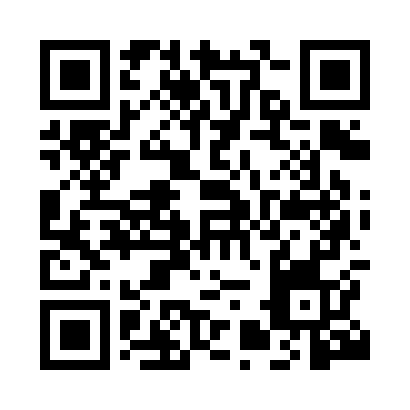 Prayer times for Kukes, AlbaniaWed 1 May 2024 - Fri 31 May 2024High Latitude Method: NonePrayer Calculation Method: Muslim World LeagueAsar Calculation Method: ShafiPrayer times provided by https://www.salahtimes.comDateDayFajrSunriseDhuhrAsrMaghribIsha1Wed3:455:3412:354:287:389:192Thu3:435:3212:354:297:399:213Fri3:415:3112:354:297:409:234Sat3:405:3012:354:297:419:245Sun3:385:2912:354:307:429:266Mon3:365:2712:354:307:439:277Tue3:345:2612:354:307:449:298Wed3:325:2512:354:317:459:319Thu3:315:2412:354:317:469:3210Fri3:295:2312:354:317:479:3411Sat3:275:2212:354:327:489:3612Sun3:255:2112:354:327:499:3713Mon3:245:1912:354:327:509:3914Tue3:225:1812:354:327:519:4015Wed3:205:1712:354:337:539:4216Thu3:195:1612:354:337:549:4317Fri3:175:1512:354:337:559:4518Sat3:165:1512:354:347:569:4719Sun3:145:1412:354:347:569:4820Mon3:135:1312:354:347:579:5021Tue3:115:1212:354:357:589:5122Wed3:105:1112:354:357:599:5323Thu3:085:1012:354:358:009:5424Fri3:075:1012:354:368:019:5625Sat3:065:0912:354:368:029:5726Sun3:045:0812:354:368:039:5827Mon3:035:0812:364:378:0410:0028Tue3:025:0712:364:378:0510:0129Wed3:015:0612:364:378:0510:0230Thu3:005:0612:364:378:0610:0431Fri2:595:0512:364:388:0710:05